৩য় পর্যায় মুজিব শতবর্ষ উপলক্ষে ২ শতাংশ খাস জমি বন্দোবস্ত প্রদানপূর্বক একক গৃহ নির্মাণের মাধ্যমে পুনর্বাসন সংক্রান্ত তথ্যঅর্থায়নকারী সংস্থা: আশ্রয়ণ-২ প্রকল্প, প্রধানমন্ত্রীর কার্যালয়/দুর্যোগ ব্যবস্থাপনা ও ত্রাণ মন্ত্রণালয়/গুচ্ছগ্রাম-২য় পর্যায় (CVRP) প্রকল্প, ভূমি মন্ত্রণালয়প্রকল্প স্থান: দক্ষিণ ধনতলাবিভাগ: রংপুর				জেলা: ঠাকুরগাঁও				উপজেলা: বালিয়াডাঙ্গীউপজেলা নির্বাহী অফিসারের নামঃ মোহা: যোবায়ের হোসেনপরিচিতি নম্বরঃ ১৭০৯২ মোবাইল নম্বরঃ ০১৭০০৬০৯৩৯৩উপজেলাঃ বালিয়াডাঙ্গীজেলাঃ ঠাকুরগাঁওক্রমিক নংউপকারভোগীর নাম (স্বামী ও স্ত্রী উভয়ের)জাতীয় পরিচয়পত্র ও মোবাইল নম্বর(যে কোন একজনের)ঠিকানা(গ্রাম/ওয়ার্ড/ ইউনিয়ন)পেশা ও মাসিক আয় (যে কোন একজনের)ছবি(স্বামী ও স্ত্রী উভয়ের)মন্তব্য1৩৪৫৬৭৮49১। মোছা: ফুলবানু, পিতা: দর্শন আলী৬৪৩০৬৩২০৪৯০১৭৮৫০৯০৫৮১ধনতলাধনতলা ইউনিয়নদিনমজুর ৫১০০/-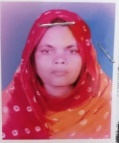 বিধবা50১। ফরিদা, পিতা: ফুটারু মোহাম্মদ২৩৮০৬৪১৯২৪০১৭৩৭২০১১৫২ধনতলাধনতলা ইউনিয়নদিনমজুর ৭৪০০/-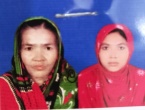 বিধবা51১। জাহেদা পিতা: কুসুম উদ্দিন৬৮৮০৬৩৮৫৬১০১৭৭৩২৭৮৪০৮ধনতলাধনতলা ইউনিয়নদিনমজুর ৭৫০০/-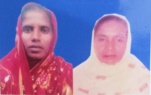 বিধবা52১। মোছা: আকতারা বেগম, পিতা: মো: আজিব উদ্দিন২। নজরুল ইসলাম, পিতা: মো: নবাব আলী৭৭১০৪৮১২৫১০৬৬৫৯৮০৮০০৪০২০১৭২৩৪৪৫৬১৬ধনতলাধনতলা ইউনিয়নদিনমজুর ৮৪০০/-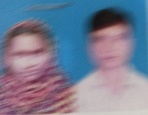 53১। মো: ধনিবুল্লাহ, পিতা: সুরুজ উদ্দিন২। ফেন্সি আক্তার, পিতা: মো: আমিরুল ২৮৩০৬৩৬৬৬৪৩৭২৫০৭২২৮৮০১৩১২৭৬৭০৫৬ধনতলাধনতলা ইউনিয়নদিনমজুর ৫১০০/-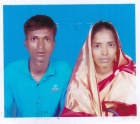 প্রতিবন্ধী